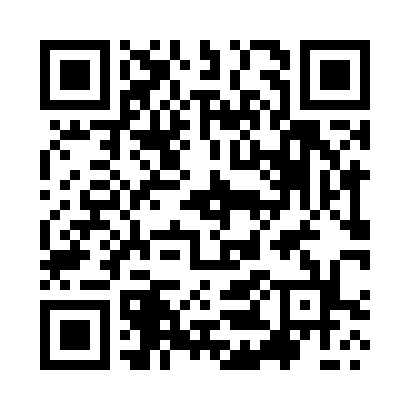 Prayer times for Kannot, PalestineMon 1 Apr 2024 - Tue 30 Apr 2024High Latitude Method: NonePrayer Calculation Method: Muslim World LeagueAsar Calculation Method: ShafiPrayer times provided by https://www.salahtimes.comDateDayFajrSunriseDhuhrAsrMaghribIsha1Mon5:076:2912:454:177:018:192Tue5:056:2812:444:177:018:193Wed5:046:2712:444:177:028:204Thu5:026:2512:444:177:038:215Fri5:016:2412:444:187:038:226Sat5:006:2312:434:187:048:237Sun4:586:2212:434:187:058:248Mon4:576:2012:434:187:068:249Tue4:556:1912:424:187:068:2510Wed4:546:1812:424:187:078:2611Thu4:536:1712:424:187:088:2712Fri4:516:1612:424:187:088:2813Sat4:506:1412:414:187:098:2914Sun4:486:1312:414:187:108:3015Mon4:476:1212:414:187:108:3016Tue4:466:1112:414:187:118:3117Wed4:446:1012:404:187:128:3218Thu4:436:0912:404:187:128:3319Fri4:416:0812:404:187:138:3420Sat4:406:0612:404:187:148:3521Sun4:396:0512:404:187:148:3622Mon4:376:0412:394:187:158:3723Tue4:366:0312:394:187:168:3824Wed4:356:0212:394:187:168:3925Thu4:346:0112:394:187:178:4026Fri4:326:0012:394:187:188:4027Sat4:315:5912:394:187:198:4128Sun4:305:5812:384:187:198:4229Mon4:285:5712:384:187:208:4330Tue4:275:5612:384:187:218:44